Θέμα: Διευκρίνιση για Πρόγραμμα Μουσικών Διδακτικών επισκέψεων και Επιμορφωτικών δραστηριοτήτων στο Μέγαρο Μουσικής ΘεσσαλονίκηςΣχετ. Έγγραφο με αρ.πρωτ. Φ20.2/222514/Δ2 του ΥΠΠΕΘΗ Περιφερειακή Διεύθυνση Εκπαίδευσης Κεντρικής Μακεδονίας ενημερώνει ότι η επικοινωνία των σχολικών μονάδων που ενδιαφέρονται για συμμετοχή στο πρόγραμμα Μέγαρο Μουσικής Θεσσαλονίκης «Ο Κόσμος της Μουσικής, Γνωρίζω- Εκφράζομαι- Δημιουργώ»  θα γίνεται ΑΠΟΚΛΕΙΣΤΙΚΑ  στο τηλ: 2310474810 και στο e-mail kmakedmegaro@gmail.com με την υπεύθυνη επικοινωνίας-συντονίστρια του προγράμματος Βόλνα  Ευαγγελία. Θα ακολουθήσει νεότερη ενημέρωση για τη διαδικασία συμμετοχής των σχολείων στο πρόγραμμα μετά τις 15/1/2018.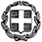                                                                                                 Ο Περιφερειακός Διευθυντής Εκπαίδευσης                                                                                                                   Κεντρικής Μακεδονίας